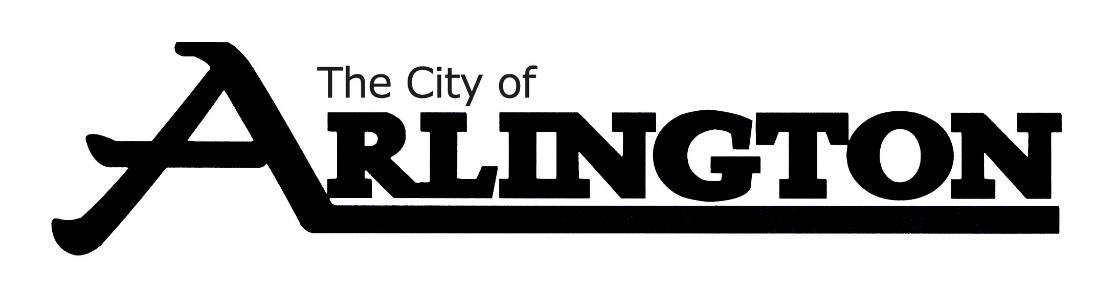 ARLINGTON CITY COUNCILWORKSHOP AGENDAMarch 21, 2023, AT 5:30 PMCOUNCIL CHAMBERSCall Meeting to OrderRoll CallPavement Management PlanPublic Works CIP Budget-updateAdjournment.